                          Karta pracyTemat ,,Chusteczkowe pudełko”Grupa: młodszo-szkolna                                                                Potrzebne do wykonania:                                                                      - duże pudełko chusteczek                                                                     - pianka dekoracyjna                                                                    - gotowe ozdoby                                                                      - klej                                                                    - nożyczki, mazak  Wykonanie:                                                                                                                                                                                                                                                                                                                                                                                                         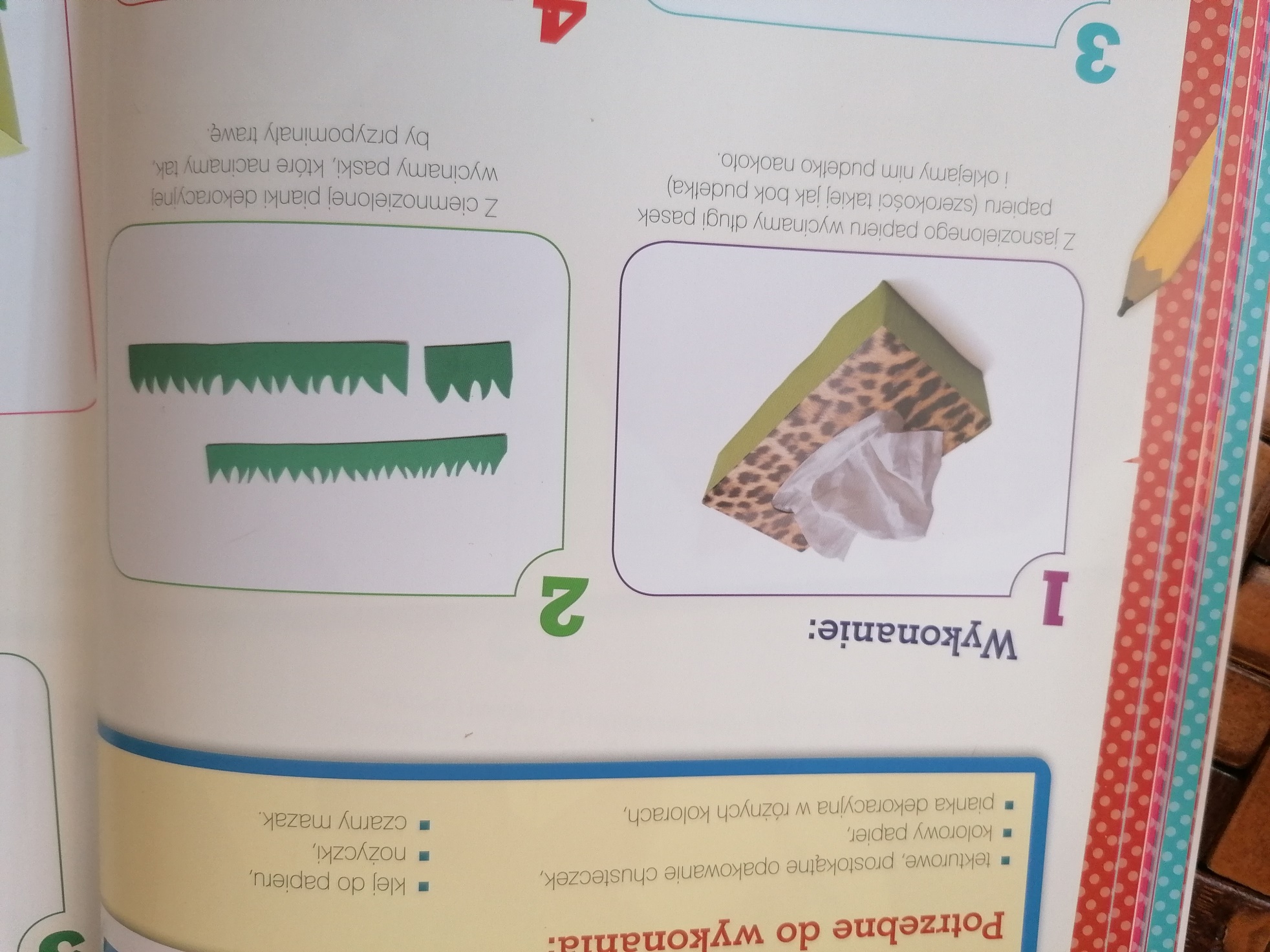 Oklejamy boki zielonym kartonem na całej na całej wysokości pudełka.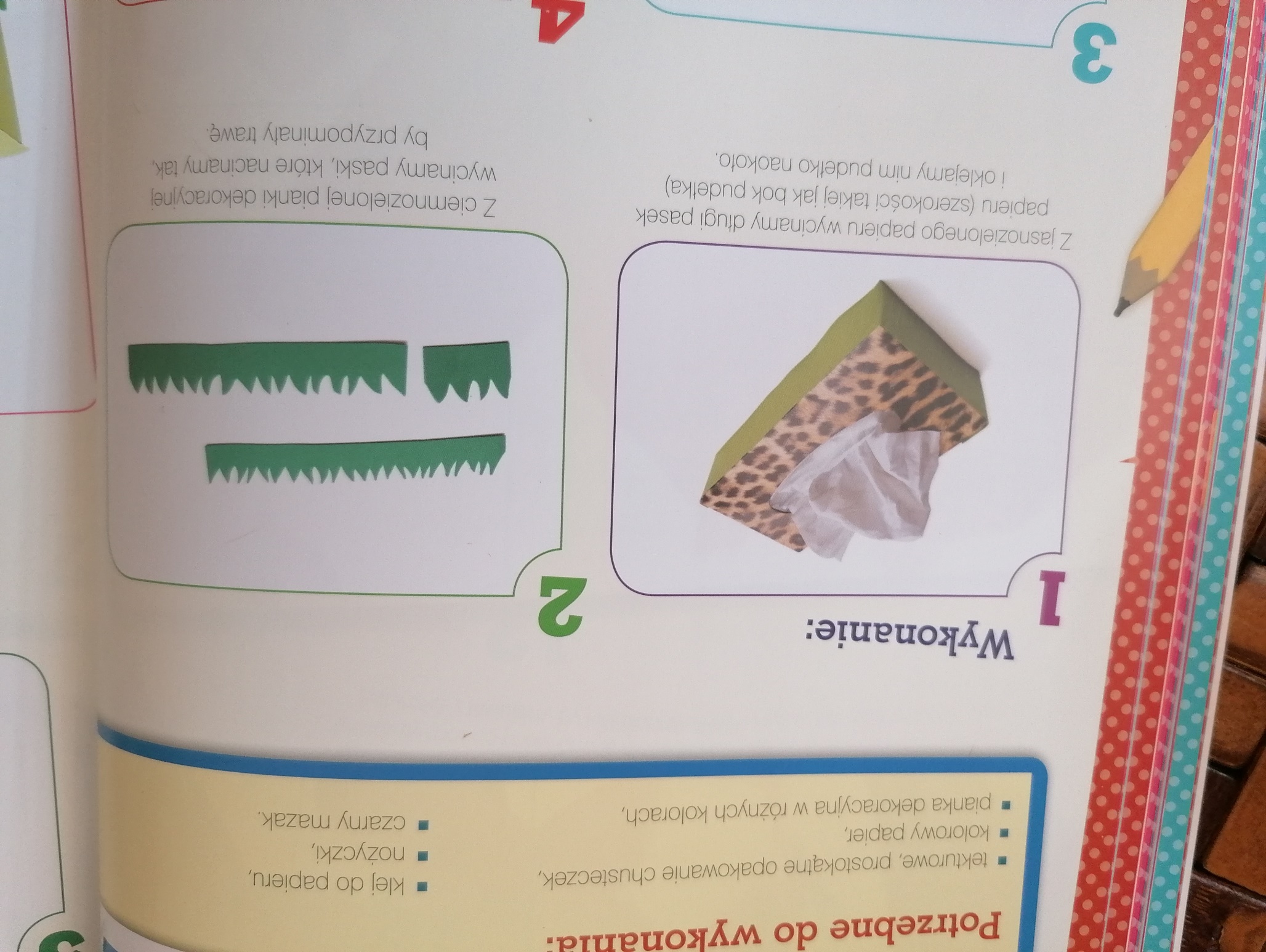 Z ciemno zielonej pianki wycinamy paski , które nacinamy w ząbki, tak by przypominały kształtem trawkę.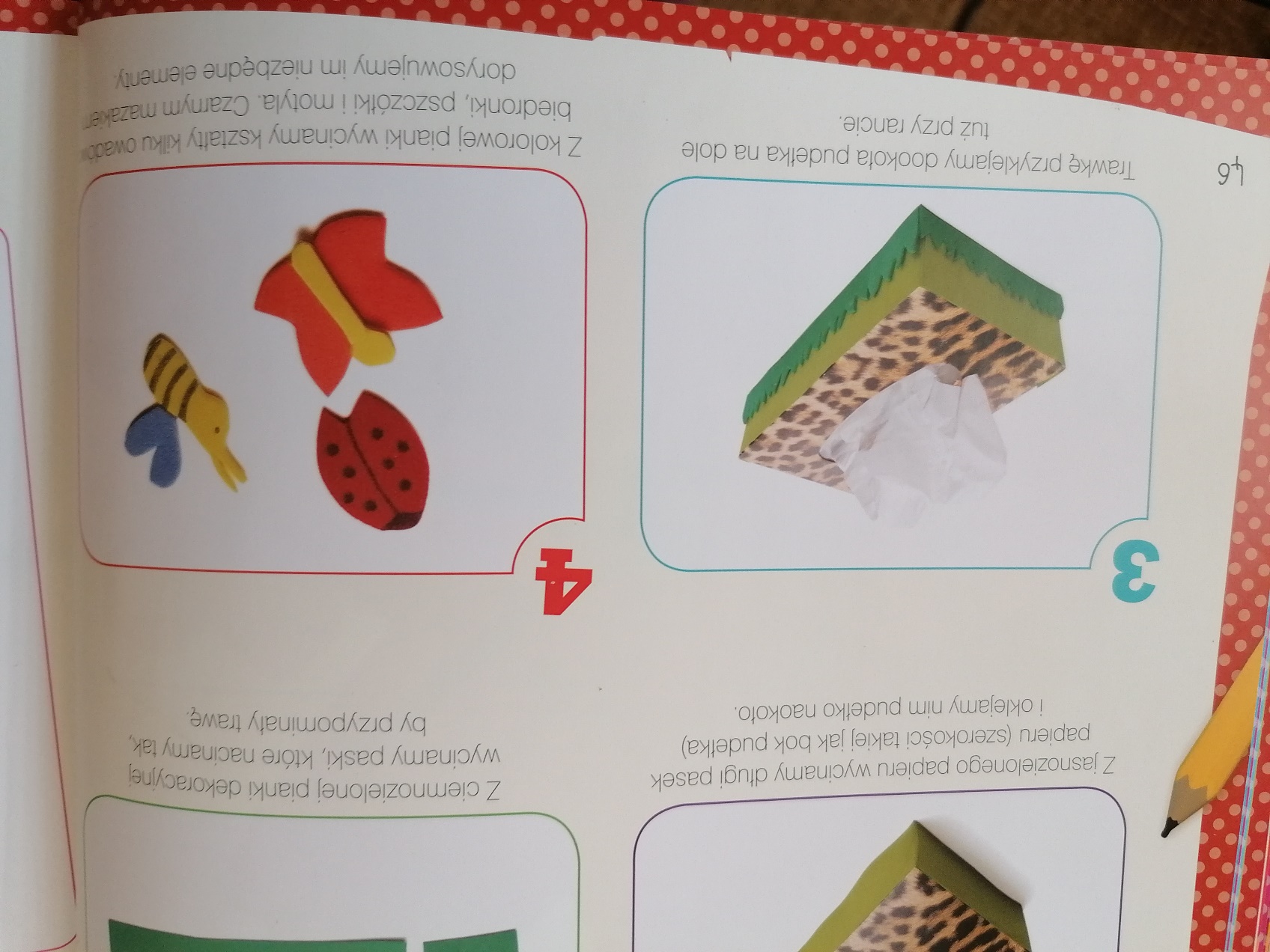 Pudełko na samym jego dole, ze wszystkich stron oklejamy dokładnie trawką.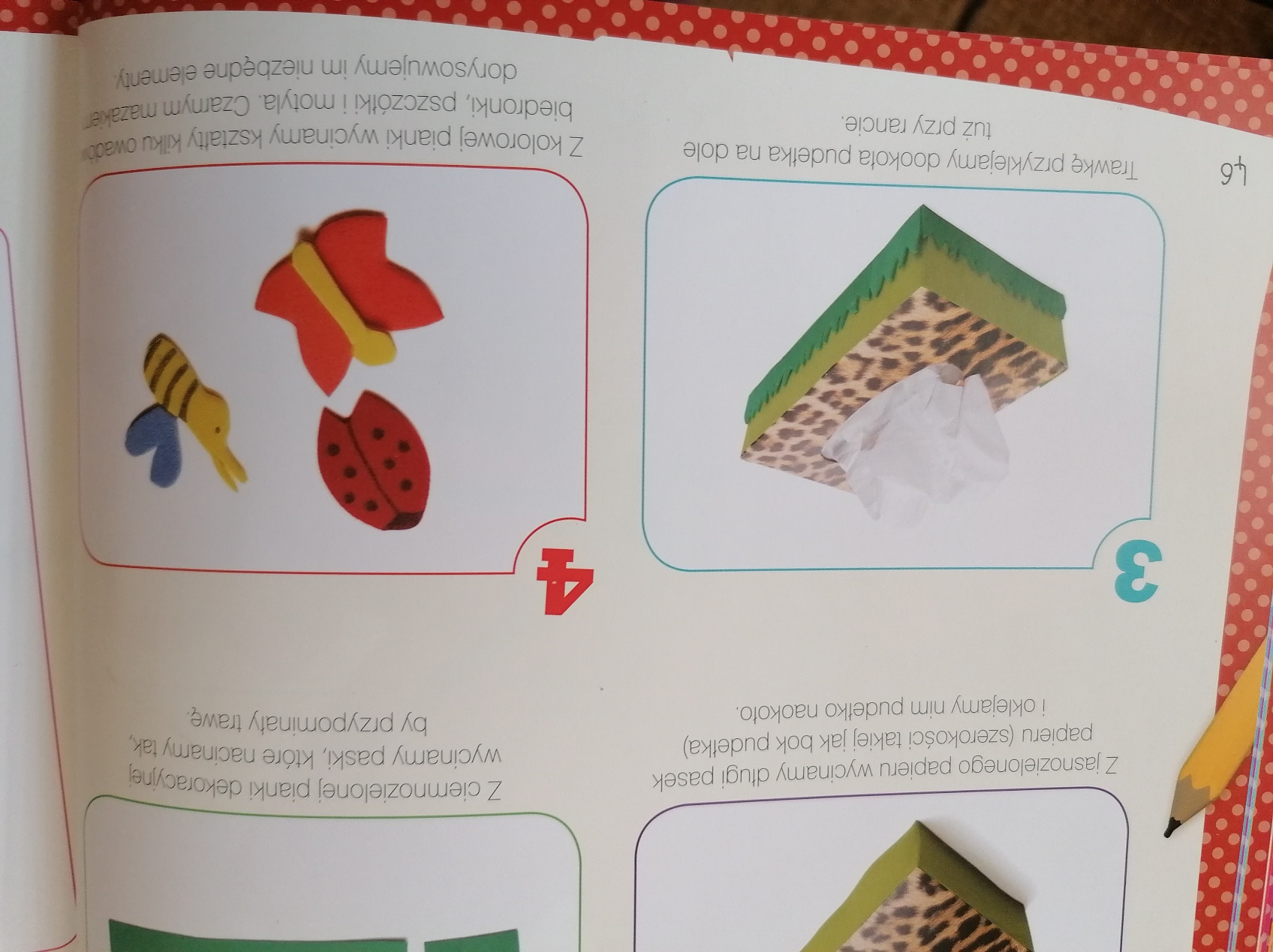 Z kolorowej pianki wycinamy wzory znanych nam owadów: motyla, pszczółki, biedronki, mazakiem rysujemy im cechy szczególne. 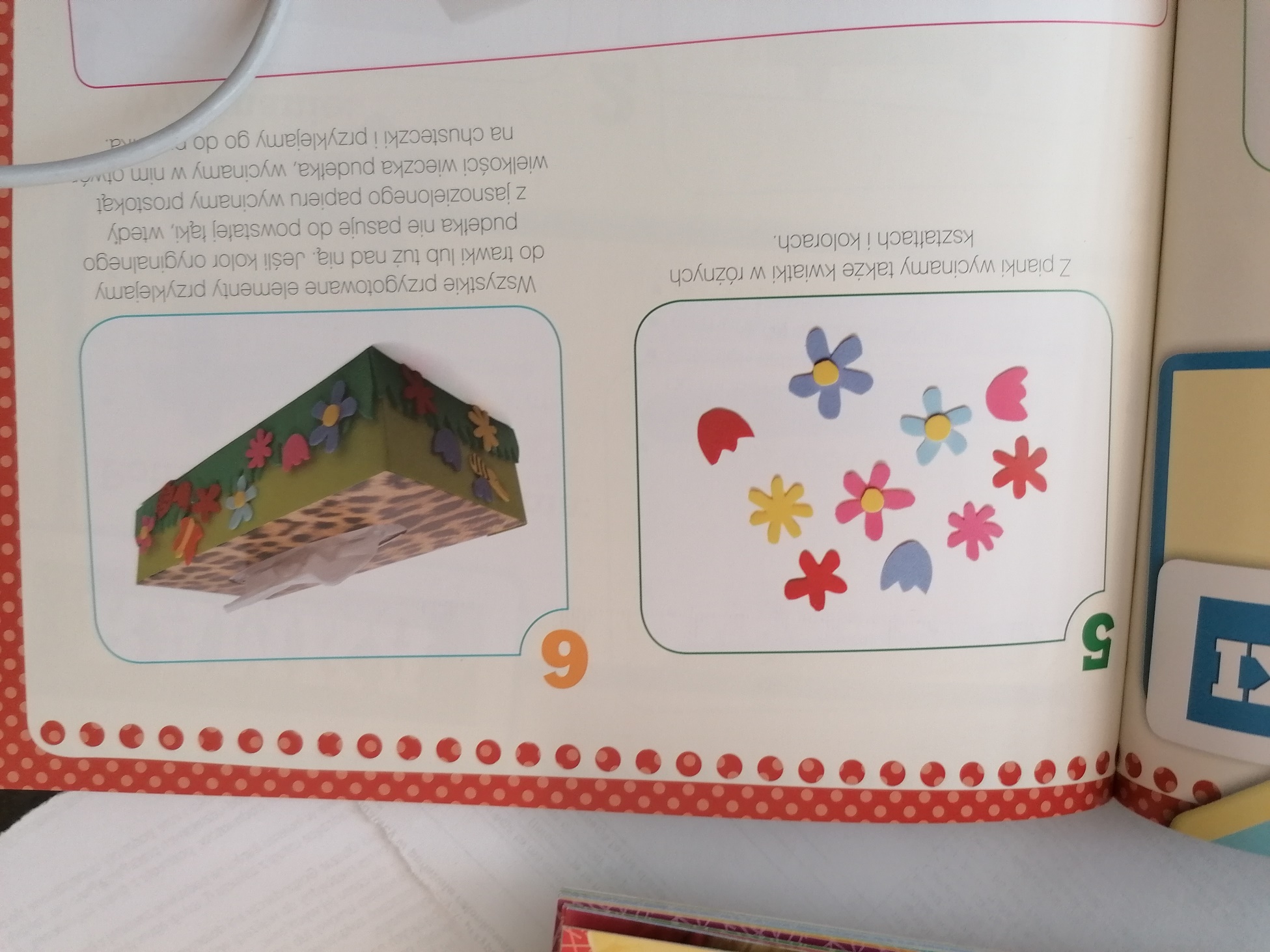 Z kolorowej pianki wycinamy elementy znanych kwiatków: tulipanów, stokrotek czy innych,  możemy użyć również gotowe wzory.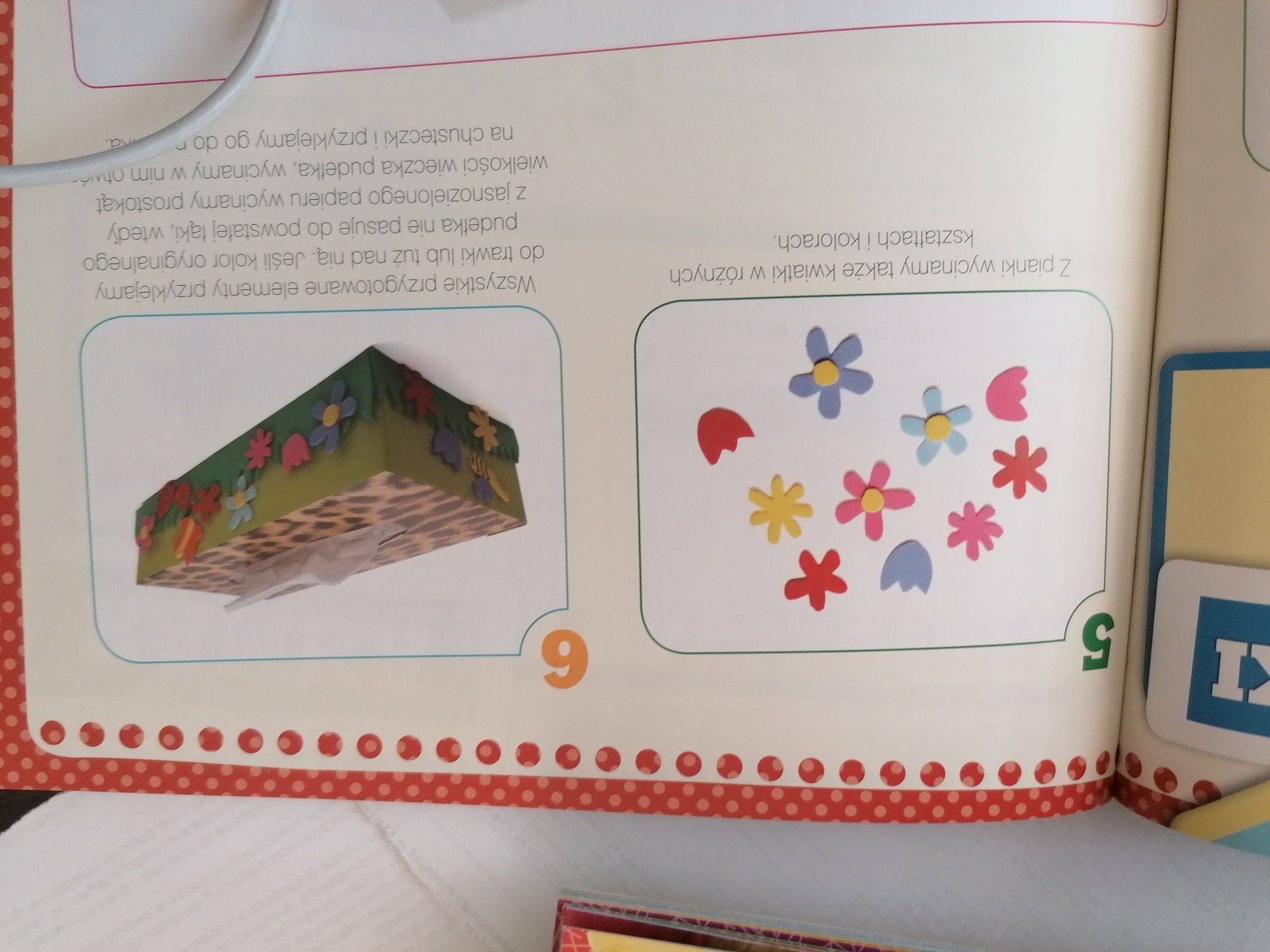 Górną część pudełka oklejamy zielonym kartonem , wycinamy potrzebny otwór,  a na bokach przyklejamy przygotowane wcześniej ozdoby: kwiatki i owady, które stworzą nam kolorową łąkę.Dzięki temu pomysłowi rozwijamy kompetencje kluczowe – świadomość                                                                                             i ekspresję kulturalną.Dziecko: - otwiera się na nowości i nabywa nowych doświadczeń;- rozwija wyobraźnię i ekspresję twórczą;- wyraża siebie poprzez samodzielne wykonanie pracy;Opracowała: Barbara Nawojczyk